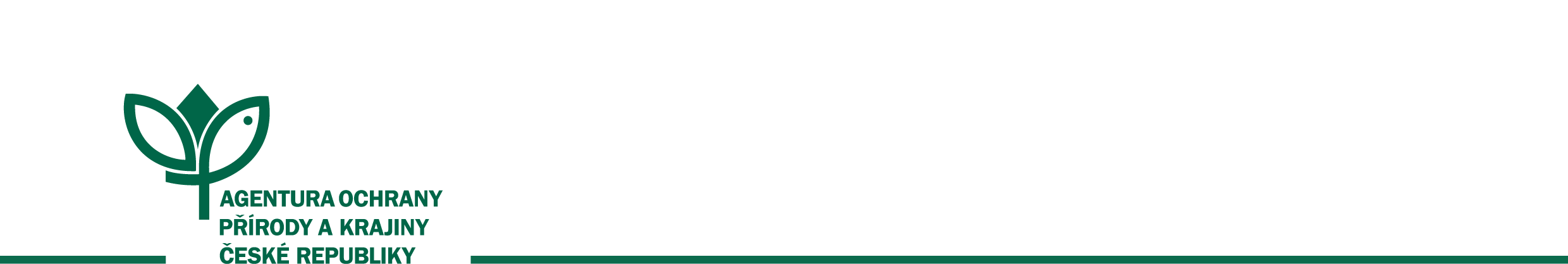 Číslo smlouvy:	13332/SOPK/2020EDS/SMVS: 		115V173003016Název akce:		Realizace ZP - užovka stromováSMLOUVA O DÍLOuzavřená dle ustanovení §  násl. zák. č. 89/2012 Sb., občanského zákoníku, ve znění pozdějších předpisůSmluvní strany ObjednatelČeská republika - 	Agentura ochrany přírody a krajiny České republikySídlo: 			Kaplanova 1931/1, 148 00 Praha 11 - Chodov  Bankovní spojení: 	ČNB Praha, Číslo účtu:	18228011/0710IČO: 			629 33 591 	DIČ: 			neplátce DPH Telefon:			283 069 242Zastoupená:          Ing. Pavlem Pešoutem, ředitelem Sekce ochrany přírody a krajiny	V rozsahu této smlouvy osoba zmocněná k jednání se zhotovitelem, k věcným úkonům a k převzetí díla: 	Mgr. Václav John(dále jen „objednatel”)aZhotovitelSpolek Zamenis, z.s.Sídlo:			Osvinov 149, Stráž nad Ohří, 36301		 					Zastoupený:		Karlem Janouškem, předsedou 	 								Bankovní spojení:	xxxxxxxxxx  IČO:				27038351	     				DIČ:				neplátce DPH	  Telefon:			xxxxxxxxxxE-mail:	   		xxxxxxxxxx(dále jen „zhotovitel”) 
Předmět smlouvy Na základě této smlouvy se zhotovitel zavazuje provést na svůj náklad a nebezpečí dílo specifikované v čl. 2.2 této smlouvy a předat jej objednateli. Objednatel se zavazuje dílo převzít a zaplatit za něj zhotoviteli dohodnutou cenu. Dílem se rozumí: Nákup dat z monitoringu líhnišť a biotopů užovky stromové v Poohří v roce 2020 (dále jen „dílo“)Specifikace díla je uvedena v příloze č. 1 smlouvy.Při provádění díla je zhotovitel vázán pokyny objednatele. Objednatel je oprávněn v průběhu platnosti smlouvy jednostranně omezit rozsah díla v dosud neprovedené části, a to především s ohledem na přidělování finančních prostředků objednateli ze státního rozpočtu. Při snížení rozsahu díla bude přiměřeně snížena jeho cena.Cena díla a platební podmínky Cena díla je stanovena v souladu s právními předpisy:Cena bez DPH:		62 100 KčDPH 21%:			0 KčCena včetně DPH: 	62 100 KčZhotovitel není plátcem DPH.	Dohodnutá cena je stanovena jako nejvýše přípustná. Veškeré náklady vzniklé zhotoviteli v souvislosti s prováděním díla jsou zahrnuty v ceně díla. Cena za dílo bude vyúčtována po provedení díla. Zhotovitel je povinen daňový doklad (fakturu) vystavit a doručit objednateli nejpozději do 15 pracovních dnů po předání a převzetí díla na základě předávacího protokolu na adresu: Kaplanova 1931/1, Praha 11, 148 00.Daňový doklad (faktura) musí mít náležitosti daňového resp. účetního dokladu podle platných obecně závazných právních předpisů; označení daňového dokladu (faktury) a jeho číslo; číslo této smlouvy, den jejího uzavření a předmět smlouvy; označení banky zhotovitele včetně identifikátoru a čísla účtu, na který má být úhrada provedena; jméno a adresu zhotovitele; položkové vykázání nákladů, konečnou částku; den odeslání dokladu a lhůtu splatnosti.Daňový doklad (faktura) vystavený zhotovitelem je splatný do 30 kalendářních dnů po jeho obdržení objednatelem. Objednatel může daňový doklad (fakturu) vrátit do data jeho splatnosti, pokud obsahuje nesprávné nebo neúplné náležitosti či údaje. Lhůta splatnosti počne běžet doručením opraveného a bezvadného daňového dokladu (faktury). V případě, že ve lhůtě splatnosti nedojde k přidělení finančních prostředků ze státního rozpočtu na účet objednatele, prodlužuje se lhůta splatnosti na 60 dnů od obdržení daňového dokladu (faktury) a objednatel v tomto případě není až do uplynutí této lhůty v prodlení. Smluvní strany se dohodly, že objednatel nebude poskytovat zálohové platby. Doba a místo plněníZhotovitel se zavazuje provést dílo a předat jej objednateli nejpozději do: 20. 11. 2020.  Pokud zhotovitel dokončí dílo před dohodnutým termínem, zavazuje se objednatel, že převezme dílo i v dřívějším nabídnutém termínu, pokud bude bez vad a nedodělků.Objednatel má právo požadovat po zhotoviteli provedení díla obdobně i v dalším roce a prodloužit tak platnost této smlouvy, a to i opakovaně. Prodloužení platnosti smlouvy podle tohoto odstavce lze však maximálně 3 x po sobě, a to doručením oznámení o tom nejpozději 1 měsíc před termínem pro provedení díla v daném roce (dále jen „Oznámení“). Neodmítne-li zhotovitel návrh písemně nejpozději 15 dnů po doručení Oznámení, platí, že návrh přijímá. Strany se dohodly a souhlasně prohlašují, že pro komunikaci a doručování mezi stranami podle tohoto odstavce mohou být využity elektronické prostředky komunikace (tj. e-mail). Místem plnění je oblast výskytu užovky stromové v Poohří, okres Karlovy Vary.Další ujednáníZhotovitel je povinen provést dílo v kvalitě, formě a obsahu, které vyžaduje tato smlouva a která je obvyklá pro díla obdobného typu. Zhotovitel je povinen po celou dobu provádění díla dbát pokynů objednatele.Objednatel je oprávněn kontrolovat provádění díla. Zjistí-li objednatel, že zhotovitel provádí dílo v rozporu se svými povinnostmi, je oprávněn zhotovitele na tuto skutečnost upozornit a dožadovat se provádění díla řádným způsobem. Jestliže tak zhotovitel neučiní ani ve lhůtě mu k tomu poskytnuté, je objednatel oprávněn od této smlouvy odstoupit doručením písemného odstoupení zhotoviteli.Realizace zakázky bude probíhat na území Karlovarského kraje a na zhotovitele se bude vztahovat povolení/výjimka obsažené/á v Rozhodnutí Karlovarského kraje č. j. 5488/ZZ/18-7 ze dne 1. 2. 2019, které nabylo právní moci dne 7. 3. 2019, jež zhotovitele opravňuje po dobu účinnosti této smlouvy provádět na základě smluvního vztahu vyplývajícího z této smlouvy činnosti vymezené v tomto správním aktu, pokud dodrží podmínky stanovené tímto správním aktem. Zhotovitel podpisem této smlouvy stvrzuje, že byl se zněním tohoto správního aktu a podmínkami v něm obsaženými seznámen. Předání a převzetí díla O předání díla vyhotoví objednatel předávací protokol podepsaný oběma smluvními stranami. Objednatel není povinen převzít dílo vykazující byť drobné vady či nedodělky.Objednatel má právo převzít i dílo, které vykazuje drobné vady a nedodělky, které samy o sobě ani ve spojení s jinými nebrání řádnému užívaní díla. V tom případě je zhotovitel povinen odstranit tyto vady a nedodělky v termínu stanoveném objednatelem uvedeném v předávacím protokolu.V případě, že dílo nebude v termínu provedení díla dokončeno, aniž by důvod nedokončení díla ležel na straně objednatele, má objednatel právo převzít částečně provedené dílo a od zbytku plnění bez dalšího odstoupit. Odstoupení podle věty první vyznačí objednatel v předávacím protokolu. Strany souhlasně prohlašují, že písemným vyznačením odstoupení v předávacím protokolu se odstoupení podle věty první považuje za doručené zhotoviteli.Odpovědnost za vadyZhotovitel odpovídá za vady, jež má dílo v době jeho předání objednateli, byť se vady projeví až později.Objednatel je povinen případné vady písemně reklamovat u zhotovitele bez zbytečného odkladu po jejich zjištění. V reklamaci musí být vady popsány a uvedeno, jak se projevují. Dále v reklamaci objednatel uvede, v jaké lhůtě požaduje odstranění vad.Objednatel je oprávněn požadovat odstranění vady opravou, poskytnutím náhradního plnění nebo slevu ze sjednané ceny. Výběr způsobu nápravy náleží objednateli. SankceV případě, že zhotovitel nedodrží termín provedení díla anebo termín odstranění vad a nedodělků uvedený v předávacím protokolu, je zhotovitel povinen zaplatit objednateli smluvní pokutu ve výši 0,1 % z ceny díla vč. DPH za každý den prodlení. V případě prodlení objednatele s placením vyúčtování je objednatel povinen zaplatit zhotoviteli úrok z prodlení z nezaplacené částky v zákonné výši. Nárok na úrok z prodlení vzniká zhotoviteli až po 30 dnech po splatnosti daňového dokladu.Ustanoveními o smluvní pokutě není dotčen nárok oprávněné smluvní strany požadovat náhradu škody v plném rozsahu.Závěrečná ustanoveníTato smlouva může být měněna a doplňována pouze písemnými a očíslovanými dodatky podepsanými oprávněnými zástupci smluvních stran, není-li v této smlouvě uvedeno jinak. Ve věcech touto smlouvou výslovně neupravených se práva a povinnosti smluvních stran řídí příslušnými ustanoveními zákona č. 89/2012 Sb., občanského zákoníku. Zhotovitel bere na vědomí, že tato smlouva může podléhat povinnosti jejího uveřejnění podle zákona č. 340/2015 Sb., o zvláštních podmínkách účinnosti některých smluv, uveřejňování těchto smluv a o registru smluv (dále jen „zákon o registru smluv“), zákona č. 134/2016 Sb., o zadávání veřejných zakázek, ve znění pozdějších předpisů a/nebo jejího zpřístupnění podle zákona č. 106/1999 Sb., o svobodném přístupu k informacím, ve znění pozdějších předpisů a tímto s uveřejněním či zpřístupněním podle výše uvedených právních předpisů souhlasí. Tato smlouva je vyhotovena ve třech stejnopisech, z nichž každý má platnost originálu. Dva stejnopisy obdrží objednatel, jeden stejnopis obdrží zhotovitel. Smlouva nabývá platnosti dnem podpisu oběma smluvními stranami. Smlouva nabývá účinnosti dnem přidělení finančních prostředků na realizaci díla ze strany Ministerstva životního prostředí ČR. Pokud smlouva nabyde účinnosti později než v den platnosti, je objednatel povinen o dni účinnosti zhotovitele informovat.    Obě smluvní strany prohlašují, že se seznámily s celým textem smlouvy včetně jejích příloh a s celým obsahem smlouvy souhlasí. Současně prohlašují, že tato smlouva nebyla sjednána v tísni ani za jinak nápadně nevýhodných podmínek.Nedílnou součástí smlouvy jsou tyto přílohy:Příloha č. 1 – Specifikace a rozpočet dílaPříloha č. 2 – Metody monitoringu dle záchranného programu pro užovku stromovouV ______________ dne ___________			V ______________ dne _____________Příloha č. 1 – Specifikace a rozpočet dílaDílo obsahuje nákup dat z provedení monitoringu 51 biotopů užovky stromové metodou uvedenou v příloze č. 21 záchranného programu pro tento druh a monitoring 32 líhnišť užovky stromové metodou uvedenou v příloze č. 22 záchranného programu (s upraveným počtem návštěv na pouze 3 v sezóně pro každé líhniště). Monitoring se vztahuje k oblasti výskytu užovky stromové v Poohří.  Výsledky budou dodány v podobě závěrečné zprávy, která bude obsahovat veškeré dle metodiky zaznamenané údaje, mapové znázornění, zhodnocení a srovnání výsledků s předchozími lety. Záznamy o pozitivních nálezech užovky stromové budou zároveň zadány do Nálezové databáze ochrany přírody (dostupné přes http://portal.nature.cz). ⃰ u kombinovaných lokalit je v těsné blízkosti jak sledovaný biotop, tak líhniště, je kalkulováno s časovou alokací 1,25 hodiny na jednu takovou lokalitu včetně přejezdů, předpokládaný počet návštěv těchto lokalit je 60° časová alokalce pro návštěvu samostatného biotopu nebo líhniště je 0,5 hodiny včetně přejezdů, předpokládaný počet návštěv těchto lokalit je 276Příloha č. 2 – Metody monitoringu dle záchranného programu pro užovku stromovouPříloha 20 ZP: Metodika - Monitoring biotopů užovky stromové v Poohří a Podyjí1) Monitoring bude založen na přímém pozorování jedinců. Bude využito velmi efektivních umělých úkrytů (plechy, desky, fólie). Sbírána budou následující data:- označení biotopu (GPS)- datum- čas- teplota vzduchu - počasí (+ počasí v předchozích dnech)- počet pozorovaných jedinců a jejich pohlaví (pokud bude možné – gravidní samice atd.), věk (juvenil, subadult či adult)- chování (v úkrytu, slunění, jiná aktivita)Pozn: Pokud bude nadzvednut plech či jiný těžký předmět a pod ním bude nalezen had, počká pozorovatel, až jedinec odleze, popř. jej vyndá mimo dopadovou plochu tohoto předmětu, aby při opětovném položení nemohlo dojít k poškození zvířete.2) Bude sestavena databáze sledovaných biotopů, která se bude průběžně doplňovat podle postupujících managementových prací. U každého biotopu budou uvedeny následující údaje: - číslo biotopu- typ biotopu (zimoviště, líhniště, jejich kombinace, ostatní stanoviště)- popis biotopu (zídka, snos kamení, ruina, kompost, hnojiště atd.)- popis úkrytů (tyto mohou výrazně zvýšit úspěšnost monitoringu a měly by být obsaženy v každém monitorovaném biotopu)- přehled zásahů včetně datování- výsledky průběžného monitoringuPozn. Za jeden biotop se dají považovat různá uskupení stanovišť (např. kaskáda zídek spolu s kompostem), pokud vzdálenost jednotlivých stanovišť nepřesahuje 100 m.3) Základní počet návštěv biotopů je 3 s následujícím doporučeným načasováním: Typ zimoviště: návštěva – přelom dubna/květnanávštěva – květennávštěva – září/říjenTyp líhniště:návštěva – květennávštěva – červen/červenecnávštěva – září Kombinace líhniště/zimoviště:návštěva – duben/květennávštěva – červen/červenecnávštěva – září Ostatní stanoviště:návštěva – duben/květennávštěva – červennávštěva – srpen4) Po ukončení sezóny budou data ze všech sledovaných biotopů shrnuta následovně:- pokud byla užovka stromová zaznamenána minimálně ve dvou případech ze tří návštěv, zůstává systém sledování stejný i nadále a biotop bude v mapě vyznačen zeleným bodem- pokud byla užovka stromová zaznamenána pouze v jednom případě ze tří návštěv zvyšuje se počet návštěv v dalším roce na 6 (načasování různé, nicméně při dodržení tří základních termínů pro daný typ biotopu) a biotop bude v mapě vyznačen oranžovým bodem- pokud nebyla užovka stromová zaznamenána ani v jednom případě ze tří návštěv (a přitom má lokalita potenciál pro její výskyt), zvyšuje se počet návštěv v dalším roce na 9 (načasování různé, nicméně při dodržení tří základních termínů pro daný typ biotopu) a biotop bude v mapě vyznačen červeným bodemNa konci dalšího roku bude opět provedeno shrnutí podle následující tabulky:- vždy na začátku a na konci monitorovací sezóny bude pro každou skupinu sestrojen nejmenší možný polygon zahrnující všechny biotopy dané barvy. Tento způsob umožní snadné porovnání jednotlivých sezón- tímto způsobem budou více sledovány lokality s nižší hustotou populace, zatímco na jádrových početných lokalitách nebudou jedinci zbytečně rušeni. Vymapování biotopů a jejich rozdělení do tří barevných kategorií bude v prvním roce monitoringu provedeno na základě výsledků systematického výzkumu v letech 2005 – 2007.- výše popsaný druh monitoringu umožní srovnání jednotlivých sezón a s využitím GIS bude možné vyjádření barevných změn biotopů a tedy trendy rozšiřování či zmenšování areálu. Dále tak bude sledována rychlost obsazování nově upravených biotopů. 5) vlastní pozorování je třeba provádět při teplotách v rozmezí cca 16 – 25 °C ve stínu, přičemž při jasných, slunečných dnech je třeba volit pro monitoring dny s teplotami spíše v dolní části vymezeného intervalu, ve dnech s polojasným, popř. oblačným počasím je pak třeba sledování směřovat spíše na dny s teplotami při horní hranici doporučeného rozmezí. Příloha 21 ZP: Metodika – Monitoring líhnišť 1) Vybraná stávající a všechna nově vytvořená líhniště budou během sezóny monitorována. Sbírána budou následující data:- označení líhniště (GPS)- datum- čas- teplota vzduchu - počasí (+ počasí v předchozích dnech)- počet pozorovaných jedinců a jejich pohlaví (pokud bude možné – gravidní samice atd.), věk (juvenil, subadult či adult)- chování (v úkrytu, slunění, jiná aktivita)2) Bude vytvořena databáze sledovaných líhnišť s následujícími údaji: - popis líhniště (rozměry, substrát, expozice atd.)- přehled zásahů do líhnišť včetně data zásahu- výsledky monitoringu líhnišť (počet vajec, mláďat a procento úspěšně vylíhnutých juvenilů atd.) 3) Základní počet návštěv líhnišť je 8 s následujícím doporučeným načasováním: 1. - 2. návštěva: Termín:  konec března až konec dubna pro Podyjí a druhá polovina dubna až počátek května pro Poohří; těsně po ukončeném zimování. Činnost: Líhniště bude opatrně prohledáno a převrstveno tak, bylo možno nalézt pozůstatky snůšek vajec nakladených v hlubších vrstvách. V líhništi také mohou být přítomna přezimující mláďata  Nalezená mláďata budou změřena a zvážena, aby bylo možné posoudit jejich kondici. Takto převrstvena budou všechna líhniště, kde byly předchozího podzimu nalezeny snůšky užovky stromové. Ostatní líhniště dle úvahy. Každopádně je z důvodu prokypření substrátu vhodné převrstvení alespoň jednou za tři roky. 3. - 4. návštěva: Termín: květenČinnost: doplnění substrátu -  po ukončeném zimování, v období, kdy se většina mláďat rozleze po okolí (v průběhu května) a u líhniště se zdržuje jenom malý počet jedinců je vhodné doplnit substrát. Před doplněním substrátu musí být líhniště pořádně prohlédnuto, aby nedošlo k usmrcení (zejména mláďat) při vrstvení substrátu. Doplnění substrátu musí být načasované tak, abychom neohrozili ani mláďata, která se v líhništi mohou zdržovat po zimování ani později gravidní samice, které líhniště před kladením vyhledávají. Je tedy důležité vhodný čas přizpůsobit chodu počasí ve vegetační sezóně.  Někdy se může shodovat již s druhou návštěvou, jindy bude třeba počkat až  se mláďata rozlezou po okolí a může znamenat i návštěvu navíc.5. – 6. návštěva: Termín: červen – 2. dekáda červenceČinnost: pozorování výskytu adultních jedinců, zejména gravidních samic. Odchytem a značením jedinců v tomto období je možné získat velmi cenná data o využívání líhnišť určitými jedinci a případně vzdálenostech z jakých se k rozmnožování stahují. Vzhledem k nebezpečí  negativního ovlivnění přítomností návštěvníků doporučujeme sledování pomocí web kamery. Sledování web kamerou může zároveň sloužit ke kontrole líhniště proti pytláctví či nežádoucí predaci.7. – 8. návštěva: Termín: srpen – říjen/listopadČinnost: pozorování mláďat – nalezená mláďata budou změřena a zvážena. Po vylíhnutí vajec – říjen, říjen/listopad - budou líhniště převrstvena za účelem zjištění přesného počtu nakladených vajec a úspěšnosti inkubace. Vzhledem k tomu, že často dochází k umístění vajec do hloubky do  od povrchu líhniště, doporučujeme převrstvit pouze svrchních , neboť by mohla být negativně ovlivněna případná zimující mláďata (která podle literatury často poprvé zimují v blízkosti místa narození). Takto převrstvena budou všechna líhniště, kde byla v průběhu monitoringu zaznamenána gravidní samice či juvenilní exemplář. Ostatní líhniště budou převrstvena dle úvahy na základě konkrétních okolností a časových, technických a materiálních možností. Líhniště převrstvujeme manuálně a s ohledem na možný výskyt zranitelných juvenilních hadů či jiných tvorů.ObjednatelZhotovitelIng. Pavel PešoutKarel JanoušekŘeditel SOPKPředseda spolku ZamenisPoložkaMnožstvíJednotkaCena za jednotkuCena (Kč, bez DPH)Terénní práce – návštěva kombinované lokality ⃰75hod20015 000Terénní práce – návštěva samostatných biotopů či líhnišť°138hod20027 600Terénní práce – nastavení, instalace, údržba a obsluha datalogerů10hod2002 000Terénní práce – hledání snůšek/vajec v líhništích30hod2006 000Zpracování a vyhodnocení dat46hod25011 500Celkem (bez DPH)62 100Původní stavÚspěšnostNásledný stavZelený bod (3 návštěvy)více než 66 % (2/3, 3/3)Zelený bod (3 návštěvy)Zelený bod (3 návštěvy)33 – 66 % (1/3)Oranžový bod (6 návštěv)Zelený bod (3 návštěvy)méně než 33 % (0/3)Červený bod (9 návštěv)Oranžový bod (6 návštěv)více než 66 % (4/6, 5/6, 6/6)Zelený bod (3 návštěvy)Oranžový bod (6 návštěv)33 – 66 % (2,6, 3/6)Oranžový bod (6 návštěv)Oranžový bod (6 návštěv)méně než 33 % (0/6, 1/6)Červený bod (9 návštěv)Červený bod (9 návštěv)více než 66 % (6/9, 7/9, 8/9, 9/9)Zelený bod (3 návštěvy)Červený bod (9 návštěv)33 – 66 % (3/9, 4/9, 5/9)Oranžový bod (6 návštěv)Červený bod (9 návštěv)méně než 33 % (0/9, 1/9, 2/9)Červený bod (9 návštěv)